Smithycroft Secondary Parent Council Meeting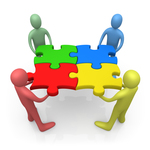 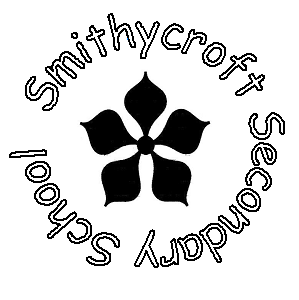 Minute of Meeting held on Tuesday 4th August 2020In Attendance: Tracy Miller - Chair (parent – MacKenzie Christie), Mark McClintock (Parent – Kerry McClintock), Patrick Oberg (Head Teacher), Neil Young (Parent – Struan Young) and Julie Thompson (Clerk) Apologies: Gillian Doody – Vice-chair (parent – Heather Little), Adrian Hood (Teacher Rep), James How (Teacher Rep), Muriel Pearson (Co-opted Member) and Libby Young (Parent – Struan Young),Previous MinutePrevious Minute wasn’t discussed.Preparation for Return to SchoolFollowing Government advice all pupils will be back in school full-time by no later than Tuesday 18th August.  We plan to operate a phased return with S1s returning on Wednesday 12th August and the other year groups joining at different times during Thursday and Friday.  Each year group will be allocated a separate door for entering and leaving the school.   At these areas Hand Sanitising Stations will be available with pupils being encouraged to use them when they enter and exit the building.  Staff members will be on duty in the morning to support pupils with our new routines.  A one-way system will also be introduced.Anyone wishing to wear a face covering will be permitted to do so.Every classroom will have cleaning materials available for those who wish to clean their own work space.  The sharing of equipment will be discouraged.To aid social distancing within our social area the interval will be split and registration moved to take place either before or after interval depending on the year group you are in.  This will mean S1 – S3 will have interval from 10.30am – 10.45am followed by registration from 10.45am – 11.00am.  Our S4 – S6 pupils will have registration from 10.30am – 10.45am followed by interval from 10.45am – 11.00am.The Parent Council fully support our plans.All of these plans will be shared with the parent body.I-PadsIt is expected that the I-pad deployment will take place fairly quickly into the new term.AOCBAdrian HoodPO explained that AH had, unfortunately, been involved in a bike accident and although he has suffered serious injury he is expected to make a full recovery, but is likely to be absent for a while.Zoom CallIt was agreed that the recent Zoom Call was extremely successful and consideration will be given to use this forum in future to reach the full parent forum.  In fact, it was decided to hold another Zoom meeting on 10th August to explain the new procedures we are putting in place.Meeting started at 2.00pmMeeting finished at 3.00pmNext Meeting has to be confirmed